Стартовал I этап Всероссийской антинаркотической акции «Сообщи, где торгуют смертью» с 13 по 24 марта 2023г. В связи с этим на территории Котлубанского сельского поселения проходит цикл мероприятий в рамках данной акции. 14 марта информационные листовки распространяли среди жителей поселка, на досках объявлений, в группах и официальных сайтах, с целью вовлечения общественности к участию в мероприятиях по борьбе с наркотиками.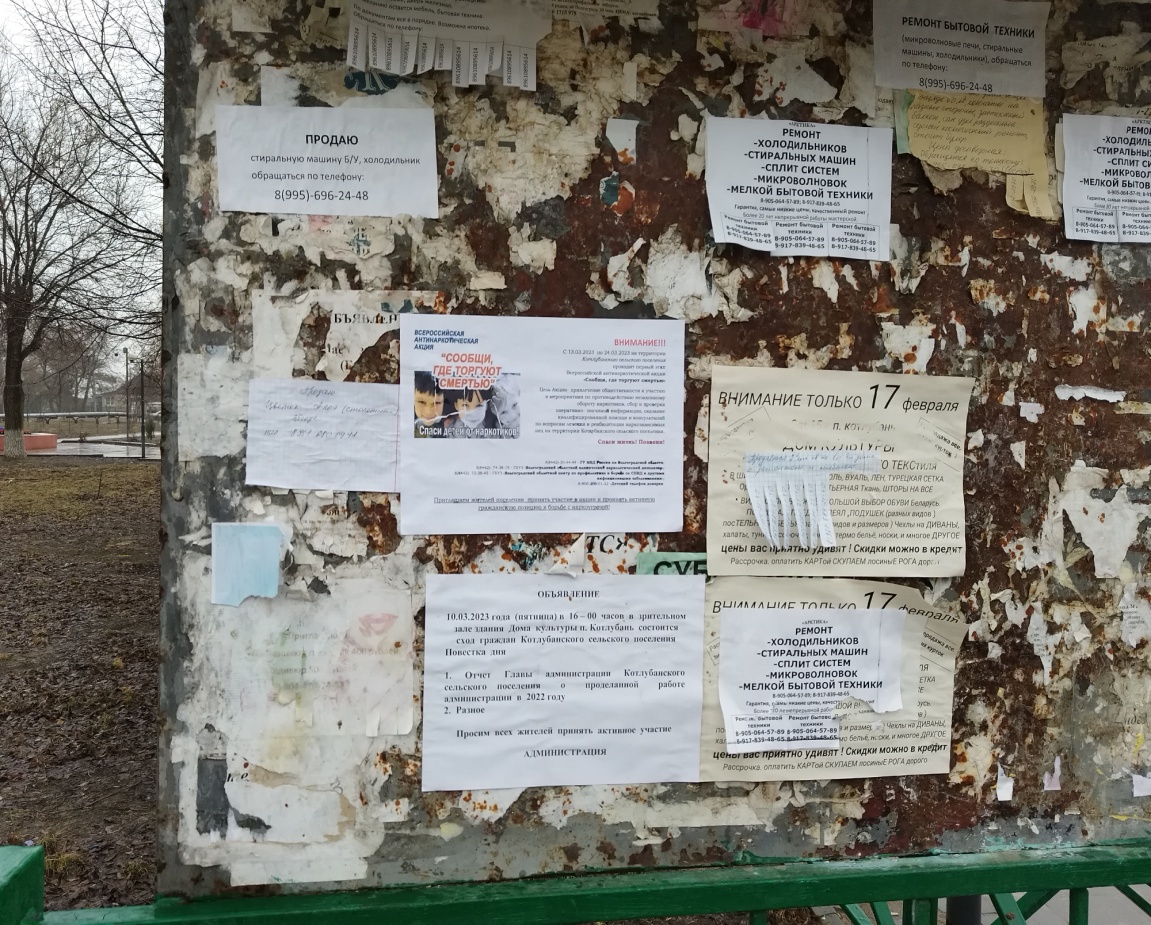 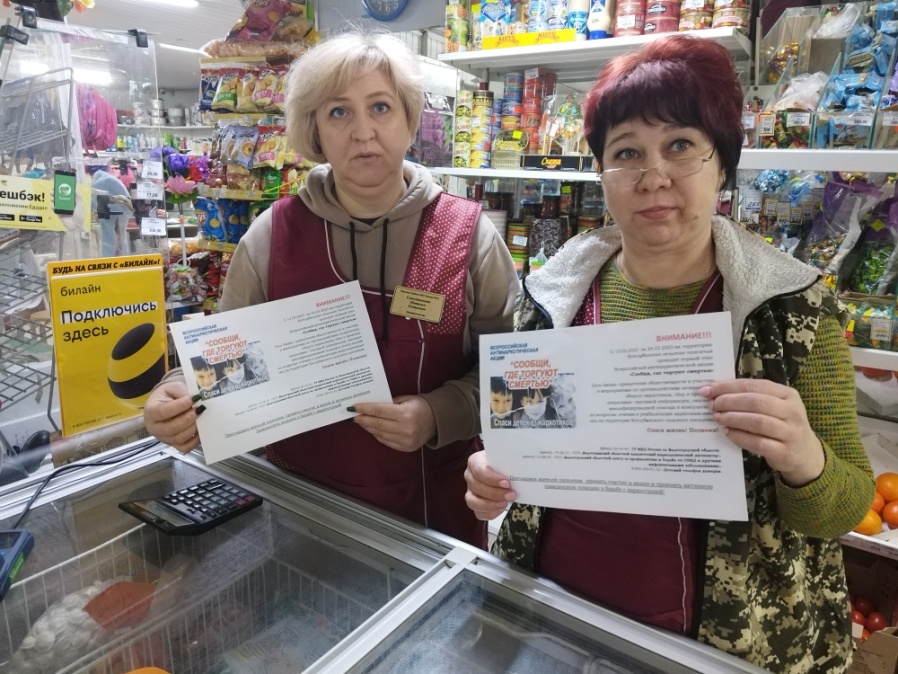 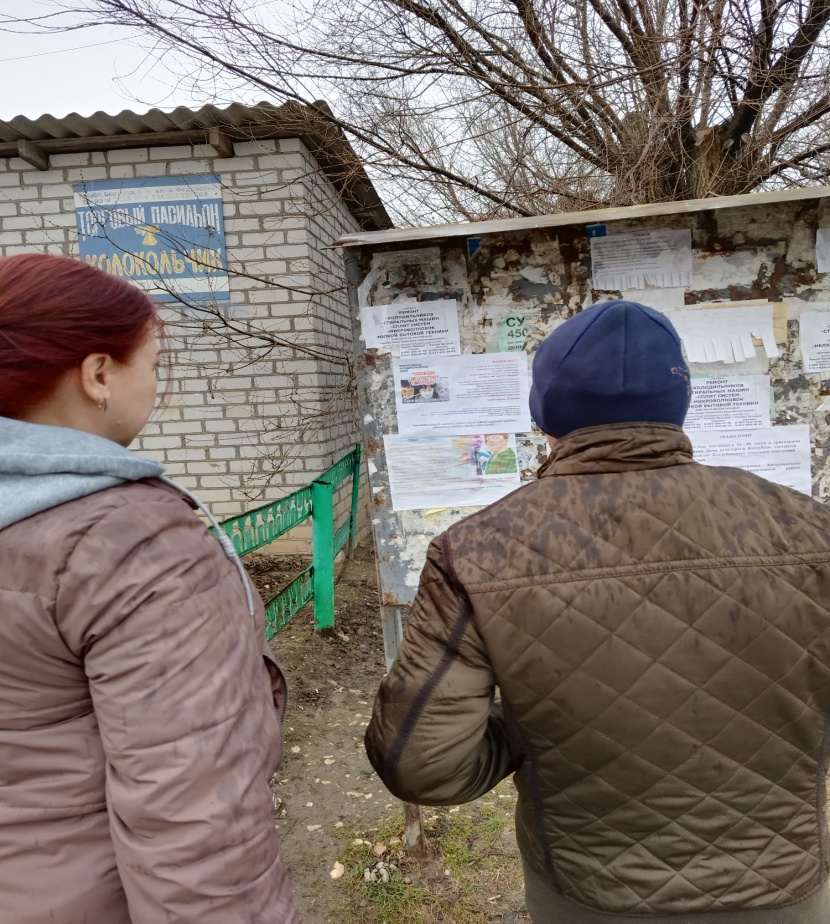 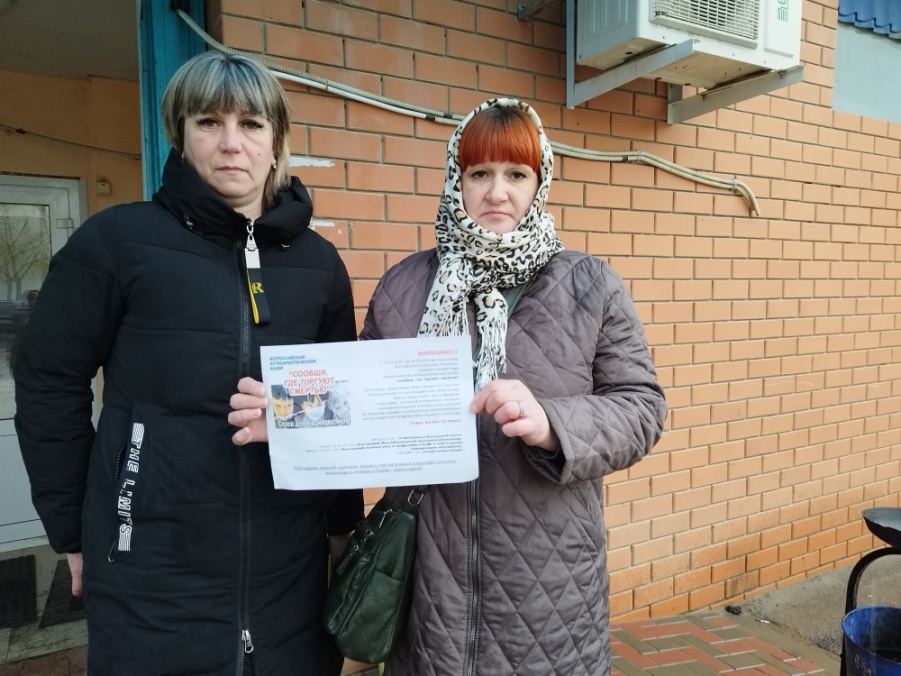 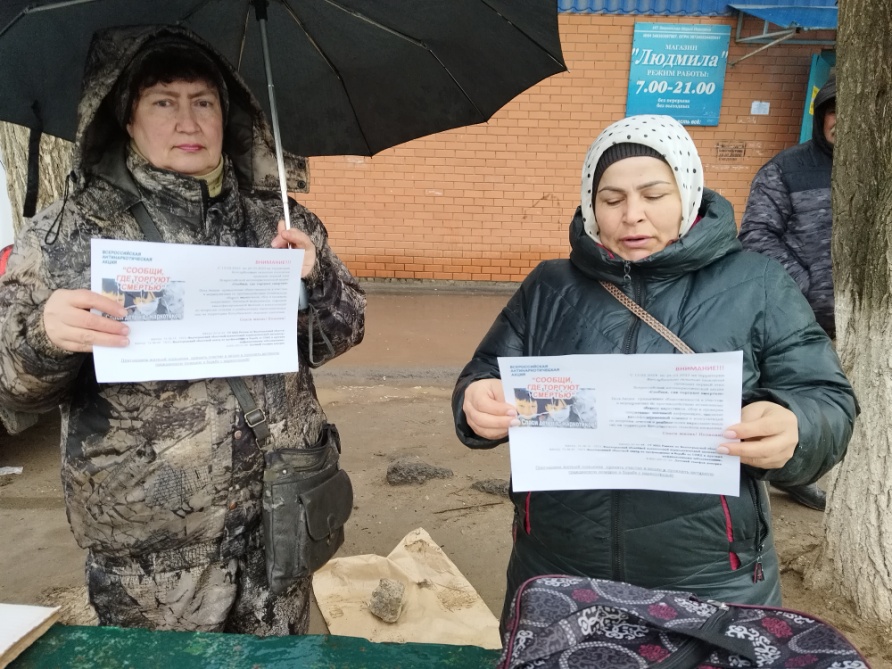 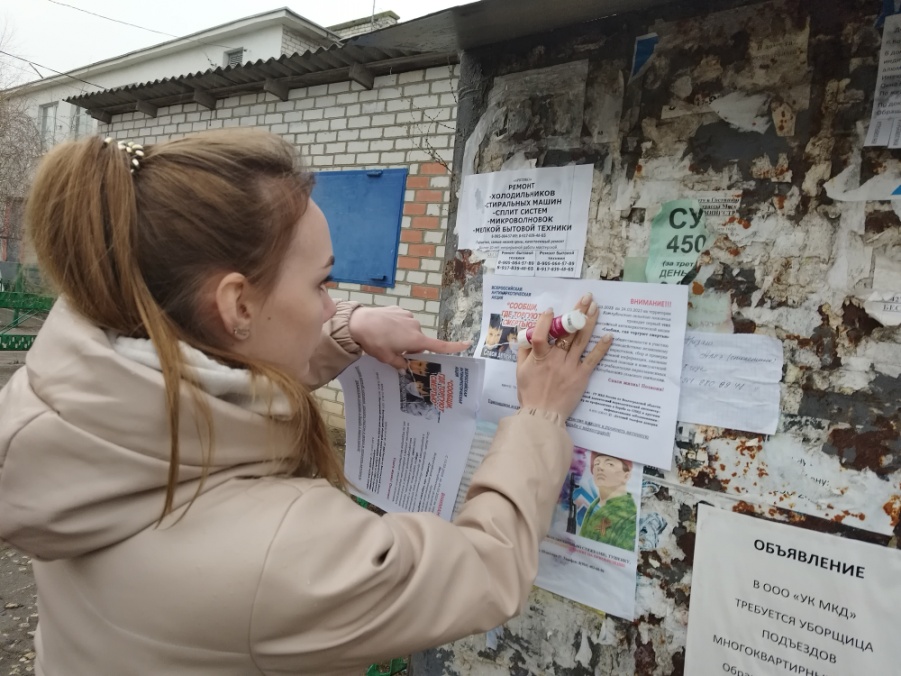 